                                                                                 Приложение		к решению Думы РМРот  28.02.2013 № 20ПОЛОЖЕНИЕо комплектовании муниципальных дошкольных образовательныхучреждений Ростовского муниципального районаОБЩИЕ ПОЛОЖЕНИЯ1.1. Положение разработано в соответствии с Законом Российской Федерации «Об образовании» от 10.07.1992. № 3266-1,  Типовым положением о дошкольном образовательном учреждении, утвержденным приказом Минобрнауки Российской Федерации от 27.10.2011. № 2562.1.2. Настоящее Положение определяет порядок ведения районного реестра очередников, порядок комплектования воспитанниками муниципальных дошкольных образовательных учреждений, а так же общеобразовательных учреждений, реализующих основные общеобразовательные программы дошкольного образования (далее – МДОУ) и  порядок зачисления в МДОУ.ПОРЯДОК ПОСТАНОВКИ НА ОЧЕРЕДЬ2.1. Постановка на очередь детей для приема в МДОУ ведется специалистом управления образования администрации Ростовского муниципального района (далее - управление образования).2.2. Формирование очереди осуществляется в виде электронного реестра в автоматизированной системе учета.2.3. Управление образования осуществляет постановку ребенка с момента обращения родителей (законных представителей).2.4.  Регистрация детей при постановке на очередь осуществляется при предъявлении оригинала свидетельства о рождении ребенка и паспорта одного из родителей (законного представителя) и  документа,   подтверждающего место регистрации ребенка; при наличии льготы для зачисления ребенка в МДОУ – документа, подтверждающего право на льготу:- справка с места работы (для работников суда и прокуратуры);- справка с места службы (для родителей - военнослужащих, сотрудников полиции); - копия удостоверения многодетной семьи;- копия медицинского заключения об инвалидности для детей-инвалидов, родителей-инвалидов;Правом на льготное предоставление места в дошкольных образовательных учреждениях  (МДОУ) в соответствии с Федеральным законодательством с учетом даты обращения пользуются:дети граждан, подвергшихся воздействию радиации вследствие катастрофы на Чернобыльской АЭС в соответствии с  ст. 14,15,17,22 Закона РФ от 15.05.91 № 1244-1 «О социальной защите граждан, подвергшихся воздействию радиации вследствие катастрофы на Чернобыльской АЭС»;дети прокуроров и следователей прокуратуры – Федеральный закон "О прокуратуре РФ" № 2202-1 от 17.01.1992 (ред. от 04.11.2005.) п. 5 ст. 44;дети судей и мировых судей – Федеральный закон "О статусе судей в РФ"         № 3132-1 от 26.06.1992 (ред. от 22.08.2004г.), ст.19, п.4;дети погибших (пропавших без вести), умерших, ставших инвалидами сотрудников и военнослужащих из числа указанных в п. 1 постановления Правительства Российской Федерации от 9 февраля 2004 г. N 65 "О дополнительных гарантиях и компенсациях военнослужащим и сотрудникам федеральных органов исполнительной власти, участвующим в контртеррористических операциях и обеспечивающим правопорядок и общественную безопасность на территории Северо-Кавказского региона Российской Федерации";дети военнослужащих и сотрудников внутренних дел, Государственной противопожарной службы, уголовно-исполнительной системы, непосредственно участвовавших в борьбе с терроризмом на территории Республики Дагестан и погибших (пропавших без вести), умерших, ставших инвалидами в связи с выполнением служебных обязанностей, согласно п. 1 постановления Правительства Российской Федерации от 25 августа 1999 г. N 936 "О дополнительных мерах социальной защиты членов семей военнослужащих и сотрудников внутренних дел государственной противопожарной службы, уголовно-исполнительной системы, непосредственно участвовавших в борьбе с терроризмом на территории Республики Дагестан и погибших (пропавших без вести), умерших, ставших инвалидами в связи с выполнением служебных обязанностей";погибших (пропавших без вести), умерших, ставших инвалидами военнослужащих, сотрудников федеральных органов исполнительной власти, участвующих в выполнении задач по обеспечению безопасности и защите граждан Российской Федерации, проживающих на территориях Южной Осетии и Абхазии, согласно п. 4 постановления Правительства Российской Федерации от 12 августа 2008 г. N 587 "О дополнительных мерах по усилению социальной защиты военнослужащих и сотрудников федеральных органов исполнительной власти, участвующих в выполнении задач по обеспечению безопасности и защите граждан Российской Федерации, проживающих на территориях Южной Осетии и Абхазии".дети сотрудников правоохранительных органов по контролю за оборотом наркотических средств и психотропных веществ согласно п.136 Указа президента Российской Федерации от 5 июня 2003 г. №613 «О правоохранительной службе в органах по контролю за оборотом наркотических средств и психотропных веществ».дети сотрудников полиции согласно п. 6 ст. 46 Федерального закона от 7 февраля 2011 г. N 3-ФЗ "О полиции";дети военнослужащих согласно п. 6 ст. 19 Федерального закона от 27 мая 1998 г. N 76-ФЗ "О статусе военнослужащих";дети-инвалиды, дети, один из родителей которых является инвалидом, в соответствии с п. 1 Указа Президента Российской Федерации от 2 октября 1992 г. N 1157 "О дополнительных мерах государственной поддержки инвалидов".Дети с ограниченными возможностями здоровья принимаются в ДОУ при наличии условий для коррекционной работы на основании заключения психолого-медико-педагогической комиссии и заключения медицинского учреждения;дети из многодетных семей согласно абз. 5 пп. "б" п. 1 Указа Президента Российской Федерации "О мерах по социальной поддержке многодетных семей" от 5 мая 1992 г. N 431;дети, оставшиеся без попечения родителей, дети-сироты; 2.5. Родители (законные представители) ребенка дают письменное согласие на хранение и обработку своих персональных данных и персональных данных ребенка (детей) в соответствии с требованиями, установленными нормативными правовыми актами Российской Федерации в области персональных данных. Персональные данные ребенка вносятся в электронный реестр в автоматизированной системе учета и сохраняются до получения им места в ДОУ.- Ф.И.О., пол, дата рождения, адрес регистрации по месту жительства (пребывания);- Ф.И.О., рабочий и сотовый телефоны, родителя (законного представителя);- наличие льгот для зачисления ребенка в дошкольное учреждение.- желаемые условия (№ учреждения, тип группы, год поступления).2.6. При регистрации ребенка в электронном реестре (базе) данных родителям (законным представителям) выдается уведомление о регистрации.При внесении изменений в электронную базу, по обращению родителей (законных представителей) им выдается повторное уведомление.2.7. Родителям (законным представителям) может быть отказано в приеме заявления в следующих случаях:- возраст ребенка превышает на 1 сентября текущего года 7 лет;- отсутствие обязательных к представлению документов.2.8. Родителям (законным представителям), стоящим на льготной очереди  необходимо подтверждать наличие срочной льготы справкой с места работы, о чем в электронной базе данных специалистом  управления образования вносится отметка. Период действия справки составляет 3 месяца, поэтому, если ребенку не было предоставлено место в МДОУ в течение указанного времени, справку с места работы следует принести повторно.В случае если родители (законные представители) не представили документы, подтверждающие наличие льготы на предоставление ребенку места в МДОУ, заявление рассматривается на общих основаниях.          2.9.  Родители (законные представители) ребенка, сменившие место жительства в случае переезда из другого района или города в г. Ростов встают в электронную очередь заново.3. ПОРЯДОК КОМПЛЕКТОВАНИЯ3.1. Порядок комплектования дошкольного образовательного учреждения определяется учредителем в соответствии с законодательством Российской Федерации.3.2. Очередность детей рассматривается комиссией по комплектованию МДОУ Ростовского муниципального района (далее – комиссия) с 10 по 15 мая и по мере необходимости в течение учебного года. Управление образования предоставляет комиссии необходимую для ее работы информацию.3.3. Места в МДОУ предоставляются детям в порядке очередности в соответствии с возрастом ребенка и даты регистрации обращения родителей (законных представителей). Специалист с помощью электронной базы данных формирует списки детей, которые будут направлены в дошкольные учреждения, в соответствии с приоритетом льгот (подтвержденных родителями (законными представителями) в определенный срок), даты регистрации обращения родителей (законных представителей), с учетом возраста ребенка и заявленного дошкольного учреждения.В случае постановки на очередь детей в определенное или в несколько дошкольных учреждений место предоставляется при наличии в данном или данных дошкольных учреждениях места соответствующей возрастной категории. При отказе родителей (законных представителей) от трех предложенных дошкольных учреждений данные ребёнка в электронной базе переносятся на следующий учебный год; при изменении места жительства родители обязаны проинформировать управление образования для внесения изменений в электронную базу. В противном случае при формировании списков детей ребенку может быть выделено место по прежнему месту жительства.3.4. Результаты по зачислению детей в МДОУ обнародуются путем вывешивания списков в управлении образования на следующий день после окончания работы комиссии.3.5. Ежегодно в период с 16 по 31 мая в управлении образования родителям (законным представителям) детей, включенным в списки на устройство в МДОУ в текущем году, выдается Направление на устройство ребенка в МДОУ (Приложение №1).3.6. В случае неявки родителей (законных представителей) в текущем году до 01 июля выделенное место в ДОУ за ребенком не сохраняется, и данные ребенка остаются в электронной базе до следующего комплектования МДОУ.3.7. Заведующие МДОУ должны принимать детей, стоящих на очереди в управлении образования, только по Направлению управления образования.3.8. Родители (законные представители) имеют право на обмен местами в МДОУ в равновозрастных группах после зачисления ребенка в дошкольное учреждение приказом заведующей МДОУ.3.9. В течение учебного года производится доукомплектование МДОУ в случае освобождения мест, согласно очередности, с приоритетом льгот, установленных законодательством РФ.ПОРЯДОК ЗАЧИСЛЕНИЯ В МУНИЦИПАЛЬНЫЕ ДОШКОЛЬНЫЕОБРАЗОВАТЕЛЬНЫЕ УЧРЕЖДЕНИЯ4.1. При получении Направления на устройство ребенка в МДОУ родителям (законным представителям) необходимо зарегистрироваться в МДОУ в течение пяти рабочих дней.4.2. Отметка о регистрации производится в дошкольном образовательном учреждении в «Журнале регистрации направлений в дошкольном образовательном учреждении» (Приложение №2).4.3. В случае неявки родителей (законных представителей) в указанные сроки на регистрацию в МДОУ без уважительной причины, место их ребенка переходит в порядке очереди другому ребенку.4.4. Комплектование учреждений на новый учебный год производится с 1 июля по 30 августа ежегодно, в остальное время при наличии свободных мест производится доукомплектование МДОУ в порядке очереди и в соответствии с действующим законодательством. При получении ребенком места в ДОУ на комиссии по доукомплектованию в течение учебного года, родителям (законным представителям) необходимо получить Направление в управление образования в срок до 10 дней. В случае неявки родителей (законных представителей) в указанный срок за Направлением, место их ребенка переходит в порядке очереди другому ребенку.4.5. Прием детей в МДОУ осуществляется по письменному заявлению родителей (законных представителей) при наличии медицинской карты ребенка, документа, удостоверяющего личность одного из родителей (законных представителей), направления учредителя,  а также других документов, предоставление которых предусмотрено требованиями действующего законодательства. Медосмотр необходимо пройти в течение двух недель с момента выдачи направления в поликлинику. В случае медицинских противопоказаний родитель (законный представитель) обязан поставить в известность заведующего МДОУ (предоставить справку от педиатра) в течение 5-ти рабочих дней после даты ее выдачи. В случаях несоблюдения указанных сроков заведующий МДОУ уведомляет управление образования о наличии свободных мест, которые подлежат распределению в порядке очереди. 4.6. Руководители МДОУ в течение 5 рабочих дней, после предоставления полного пакета документов родителями (законными представителями) в соответствии с п.4.5, издают приказ о зачислении вновь поступивших детей в МДОУ. Количественный состав сформированных групп на 1 сентября каждого года утверждается приказом по управлению образования. 4.7. В МДОУ ведется «Книга учета движения детей в дошкольном образовательном учреждении» (Приложение №3). «Книга учета движения детей в дошкольном образовательном учреждении» предназначена для регистрации сведений о детях, посещающих МДОУ, и родителях (законных представителях), а также для контроля  движения контингента детей в учреждении.Ежегодно по состоянию на 1 сентября руководитель МДОУ обязан подвести итоги за прошедший год и зафиксировать их в «Книге учета движения детей в дошкольном образовательном учреждении»: количество принятых и выбывших (в школу и по другим причинам) из учреждения детей. Листы в «Книге учета движения детей в дошкольном образовательном учреждении» должны быть пронумерованы, сброшюрованы и скреплены подписью руководителя учреждения и печатью учреждения.4.8. Исправление сведений, содержащихся во всех формах документов по зачислению детей в МДОУ, допустимо исключительно путем зачеркивания неверных сведений сплошной тонкой линией, с указанием даты исправления и подписи лица, внесшего исправление.4.9. При приеме ребенка в МДОУ в обязательном порядке заключается договор с родителями (законными представителями) воспитанника с выдачей одного экземпляра договора  родителям (законным представителям). Заведующий МДОУ обязан ознакомить родителей (законных представителей) с Уставом учреждения, лицензией на право ведения образовательной деятельности, основной	 общеобразовательной программой, реализуемой в МДОУ и другими документами, регламентирующими образовательный и воспитательный процесс.4.10. Отчисление детей из учреждения также оформляется приказом руководителя и осуществляется:- по письменному заявлению одного из родителей (законных представителей);- по медицинским показаниям, препятствующим пребыванию ребенка в детском саду.4.11. Учет свободных мест в МДОУ ведется специалистом  управления образования на основании ежемесячных докладных руководителей МДОУ.Приложение №2к Положению о комплектованииМДОУЖурнал регистрации направлений в дошкольном образовательном учреждении                                                                                                     Приложение №3                                                                                                     к Положению о                                                                                                                          комплектовании             МДОУНачата «__» _________20__г.Окончена «__»________20__г.Книга учета движения детей в дошкольном образовательном учрежденииКоличество прибывших детей                                                                  ______________Количество выбывших детей                                                                    _____________в том числе в школу                                                                                   ______________Наличие вакантных мест                                                                           ________________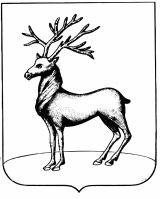 ДУМА РОСТОВСКОГО МУНИЦИПАЛЬНОГО РАЙОНАЯРОСЛАВСКОЙ ОБЛАСТИР Е Ш Е Н И Еот	28.02.2013							             № 20г.РостовОб утверждении Положения о комплектовании муниципальных дошкольных образовательных учреждений         	В целях определения и соблюдения единого порядка комплектования муниципальных дошкольных образовательных учреждений и переходом на предоставление услуги «Прием заявлений, постановка на очередь и зачисление детей в дошкольное образовательное учреждение»  в электронном виде, в соответствии с Федеральным законом от 27.07.2010  № 210-ФЗ «Об организации предоставления государственных и муниципальных услуг в электронном виде» Дума Ростовского муниципального района РЕШИЛА:1.Утвердить Положение о комплектовании муниципальных дошкольных образовательных учреждений Ростовского муниципального района (Приложение).2.Признать утратившим силу решение Думы РМР от 27.09.2012 № 115 «Об утверждении положения о комплектовании дошкольных образовательных учреждений».3.Опубликовать настоящее решение в газете «Ростовский вестник».4.Решение вступает в силу со дня его официального опубликования.5.Контроль исполнения решения возложить на комиссию по социальной политике (Погорелов В.К.).Глава муниципального района					  В.М. Гончаров                                    Приложение №1                                    к Положению о                                     комплектовании                                    МДОУУправление образования Ростовского МРНАПРАВЛЕНИЕНастоящие направление выдано ________________________________________________ __________Фамилия, имя, отчество ребенка, Дата рожденияДля регистрации в _______________________________________________________________________название дошкольного образовательного учреждения« ____» ________ 20 _г.                __________________                          _____________                                                                                    подпись начальника                                                          расшифровка подписи                                                                                                управления образованияПри получении «Направления» родителям (законным представителям) необходимо зарегистрироваться в МДОУ в течение пяти рабочих дней. Отметка о регистрации производится в МДОУ в «Журнале регистрации направлений в дошкольном образовательном учреждении». В случае неявки родителей (законных представителей) в указанные сроки на регистрацию в МДОУ без уважительной причины, место их ребенка переходит в порядке очереди другому ребенку. Заведующий МДОУ обязан проинформировать Управление образования о таких случаях.                                    Приложение №1                                    к Положению о                                     комплектовании                                    МДОУУправление образования Ростовского МРНАПРАВЛЕНИЕНастоящие направление выдано ________________________________________________ __________Фамилия, имя, отчество ребенка, Дата рожденияДля регистрации в _______________________________________________________________________название дошкольного образовательного учреждения« ____» ________ 20 _г.                __________________                          _____________                                                                                    подпись начальника                                                          расшифровка подписи                                                                                                управления образованияПри получении «Направления» родителям (законным представителям) необходимо зарегистрироваться в МДОУ в течение пяти рабочих дней. Отметка о регистрации производится в МДОУ в «Журнале регистрации направлений в дошкольном образовательном учреждении». В случае неявки родителей (законных представителей) в указанные сроки на регистрацию в МДОУ без уважительной причины, место их ребенка переходит в порядке очереди другому ребенку. Заведующий МДОУ обязан проинформировать Управление образования о таких случаях.№,п/п ФИО ребенкаДата обращенияНомер и дата «Направления» в МДОУ Управления образованияПодпись родителей (законных представителей) в подтверждение регистрации в МДОУДата выдачи направления на прохождение мед. осмотраПодпись родителей (законных представителей) в получении направления на медицинский. осмотр1234567№п/пФИО ребенкаДата рожденияСведения о родителях (законных представителях) (ФИО, место работы, контактный телефон)Адрес (адрес по месту прописки, адрес постоянного места проживания), телефонОткуда прибыл ребенок, датаКуда выбыл, датаПричины выбытияПодпись родителей (законных представителей) в получении документов при выбытии ребенка123456789